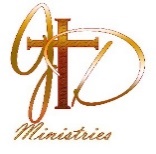 Sponsorship Package6TH AnnualFashioned for the Kingdom Women’s Conference April 22nd & 23rd, 20222144 Thoroughbred Pkwy, Goochland, VA  23063 – 804.499-8006 (www.jtdministries.org/ email: jtdministries@hotmail.com)6th Annual Fashioned for the Kingdom Women’s Conference April 22nd & 23rd, 2022Sponsorship PackageConference DetailsJTD Ministries solicits help from you and your organization to partner with us to be a sponsor for the “Fashioned for the Kingdom” Healing and Deliverance Women’s Conference 2022 that will be held on Friday, April 22nd & Saturday, April 23rd at the Westin Hotel, in Richmond, VA. We have a mandate to assemble God’s women together to exemplify how we have been fashioned by the hands of God for His great purpose.  Our goal is to unction women to embrace their visions, maximize their potential, and fulfill ‘their purpose’ with greater determination. Our attendees will be inspired through life-changing spiritual impartation, teachings of biblical Kingdom principles, presentations, ‘The Spoken Word’, and praise & worship that will uplift and awaken.Event DetailsThe conference attendance will be 175+ registrants travelling from across the United States to Central Virginia.  Our registrants represent Pastors, First Ladies, Ministers, and Evangelists, entrepreneurs, professionals and diverse women. As a sponsor you are sure to get high volume exposure on the FFTK written /electronic marketing media, social media vehicles, as well as on the FFTK website and in the conference program journal. There will be ample opportunities to reach the exact people you need to reach/meet and start building a relationship with them for your expanded future business growth.Sponsorship OpportunitiesIt is with great pleasure that I offer your business, an opportunity to sponsor this event. As a valuable sponsor of the “Fashioned for the Kingdom “Healing and Deliverance Women’s Conference 2022” your business is sure to receive exposure from media campaign and marketing promotions for the event. All this provides an excellent opportunity for you to showcase AND PROMOTE YOUR BUSINESS!2144 Thoroughbred Pkwy, Goochland, VA  23063 – 804.499.8006 (www.jtdministries.org/ email: jtdministries@hotmail.com)Fashioned for the Kingdom Women’s Conference 2022 Sponsor Commitment FormSponsorship Selections:Sponsorship Commitment - Make Checks Payable to:  JTD MinistriesWe Truly Appreciate You for Your Support. May God Bless You.     Bronze Sponsor - $250Listed as a sponsor in Conference Program Journal, posterCompany logo on FFTK Website1 Complimentary Registration (5 Food functions)      Silver Sponsor - $500Listed as a sponsor on all Conference Program Communications, literature, posterCompany logo on FFTK Website2 Complimentary Registration (5 Food functions)     Gold Sponsor - $1,000Listed as a sponsor on all Conference Communications, literature, posterCompany logo on FFTK WebsiteAd in the program book (8”x5”)3 Complimentary Registrations (5 Food functions)     Platinum Sponsor - $1,500Listed as a sponsor on all Conference Communications, literature, poster3 Minute presentation at LuncheonCompany logo and Hyperlink on the FFTK and Conference Web sites4 Complimentary Registrations (5 Food functions)Vendor Table (one day)DESCRIPTIONDETAILName         Signature: _______________________________________Agency/BusinessAddressTelephone & Email		Commitment $250  _____         $500 ______            $1000 ______      $1500 ______             Other ______  PAYMENT:   www.jtdministries.org (Donate Button) Paid:   Check _____   Cash ______ Money Order ______     Online Payment _____